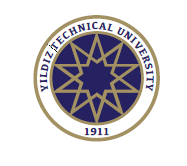 YILDIZ TEKNİK UNİVERSİTESİULUSLARARASI İLİŞKİLER OFİSİLİSANS DERS İNTİBAK FORMU (FORM-A)AKADEMİK YILI: 20..  – 20..FAKÜLTEBÖLÜMBÖLÜMADI - SOYADIÖĞRENCİNOÖĞRENCİNOI./II. ÖĞR.GİDİLEN ÜNİVERSİTEYARIYILYARIYILGÜZ/BAHARPROTOKOL İMZALANMA TARİHİÜLKEÜLKEAnlaşmalı Üniversitede alınacak derslerden eşdeğer sayılacak derslerAnlaşmalı Üniversitede alınacak derslerden eşdeğer sayılacak derslerAnlaşmalı Üniversitede alınacak derslerden eşdeğer sayılacak derslerAnlaşmalı Üniversitede alınacak derslerden eşdeğer sayılacak derslerAnlaşmalı Üniversitede alınacak derslerden eşdeğer sayılacak derslerAnlaşmalı Üniversitede alınacak derslerden eşdeğer sayılacak derslerAnlaşmalı Üniversitede alınacak derslerden eşdeğer sayılacak derslerAnlaşmalı Üniversitede alınacak derslerden eşdeğer sayılacak derslerGİDİLEN ÜNİVERSİTEGİDİLEN ÜNİVERSİTEYILDIZ TEKNİK ÜNİVERSİTESİYILDIZ TEKNİK ÜNİVERSİTESİYILDIZ TEKNİK ÜNİVERSİTESİYILDIZ TEKNİK ÜNİVERSİTESİYILDIZ TEKNİK ÜNİVERSİTESİYILDIZ TEKNİK ÜNİVERSİTESİDERSİN ADIDERSİN ADIDERSİN KODUDERSİN ADIDERSİN ADIDERSİN ADIDERSİN ADIYARIYILBÖLÜM KOORDİNATÖRÜ (ADI- SOYADI / İMZA)İNTİBAK KOMİSYONUBÖLÜM BAŞKANIÜYE: ÜYE:ÜYE:TarİH: ..... /..... /20..İLGİLİ FAKÜLTE YÖNETİM KURULU KARARININTARİHİ:SAYISI:İLGİLİ FAKÜLTE SEKRETERİNİNADI - SOYADI:İMZA: